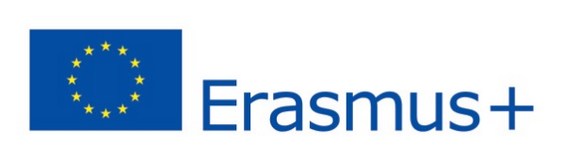 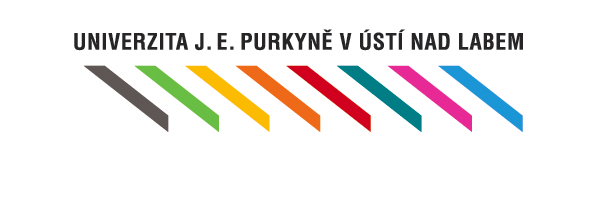 Jméno studenta/studentky: …………………......................Osobní číslo: ……………………………………..……………..…..…Čestné prohlášení k praktické stáži Erasmus+Prohlašuji, že:studijní pobyt či praktickou stáž v programu Erasmus či Erasmus+ jsem v rámci vysokoškolského studia: dosud neabsolvoval/a; absolvoval/a, a to v rámci: 	bakalářského studia studijní pobyt v délce ……….. měsíců/dnů* praktickou stáž v délce ……….. měsíců/dnů* na UJEP, na jiné vysoké škole, uveďte její název:…………………………………………………………………..magisterského studia studijní pobyt v délce ……….. měsíců/dnů* praktickou stáž v délce ……….. měsíců/dnů* na UJEP, na jiné vysoké škole, uveďte její název:…………………………………………………………………..navazujícího magisterského studia studijní pobyt v délce ……….. měsíců/dnů* praktickou stáž v délce ……….. měsíců/dnů* na UJEP, na jiné vysoké škole, uveďte její název:…………………………………………………………………..doktorského studia studijní pobyt v délce ……….. měsíců/dnů* praktickou stáž v délce ……….. měsíců/dnů* na UJEP, na jiné vysoké škole, uveďte její název:…………………………………………………………………..jsem seznámen/a se základními pokyny k praktickým stážím zveřejněnými na www.ujep.cz/erasmus v sekci Základní informace;jsem seznámen/a se záležitostmi zdravotního pojištění v zahraničí, a že si na celou dobu praktické stáže v zahraničí zajistím pojištění léčebných výloh, úrazu a odpovědnosti za škodu platné pro cílovou zemi;jsem seznámen/a s tím, že pokud jsem osobou samostatně výdělečně činnou (OSVČ), neuzavírám výše uvedenou účastnickou smlouvu v rámci své podnikatelské činnosti;v případě, že po uzavření účastnické smlouvy na zahraniční pobyt nenastoupím nebo tento pobyt zkrátím, budu o tom ihned informovat oddělení pro vnější vztahy rektorátu.Beru na vědomí, že:po celou dobu zahraničního pobytu musím být studentem/studentkou či čerstvým absolventem/absolventkou UJEP . Dnem ukončení nebo přerušení studia na UJEP ztrácím nárok na pobírání a vyplácení stipendia na podporu zahraniční mobility v rámci programu Erasmus+;veškeré léčebné či repatriační výlohy vzniklé v souvislosti se zahraničním pobytem, které nebudou pokryty mnou sjednaným pojištěním, si uhradím sám; pro případ, že praktická stáž nebude moci být kvůli dalším případným omezením realizována nebo bude předčasně ukončena, je nutné, aby předem sjednané služby související s pobytem v zahraničí a cestou byly stornovatelné nebo pojištěné proti stornu; náklady, které nešly stornovat, bude nutné náležitě doložit, jinak mi nebudou moci být proplaceny.Datum: …………………………………………….				Podpis: ………………………….………………….